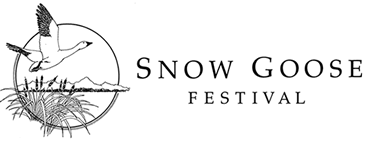 2017 EXHIBITOR APPLICATION FORMImportant:  Exhibit days are Saturday – Sunday, January 28-29, 2017 at the Chico Masonic Family Center, Chico, CA.  Please read 2017 Snow Goose Festival Exhibitor Guidelines before submitting this form.Organization Name:	Contact Person:	Address: 	City/State/Zip: _______________________________ E-Mail: 	Phone: _____________________________ Cell phone: 	Webpage: 	Character of Exhibit:	Type of Exhibit:  We will have a 6’ X 30” table available for your exhibit.  Space assignment will be made by exhibit coordinators based on the information that you provide.  (check all that apply):Special Needs:	We would like to have someone at your exhibit to answer questions from 9 am - 4 pm on Saturday and Sunday from 9 am – 3 pm.  Will there be someone present?  Yes_____ No______Exhibitor fees:		Please sign below.  send payment and completed registration form to:Authorized signature _____________________________ Date: 	Table top exhibit (fits on 6’ or smaller table)Table top exhibit requiring greater than 6’ table (please explain below)Free-standing floor exhibit (no table required)Exhibit has displays on both sidesElectricity requiredNeed to be against a wall (please list reason below)$45 Sponsor (Tundra Swan or higher sponsorship level)Snow Goose FestivalP.O.  Box 1063Chico, CA 95927Payment may be made by check, VISA or Mastercard.Credit Card: 	Name on Card: 	Card #: 	Expiration: _________________ 3 digit code: 	